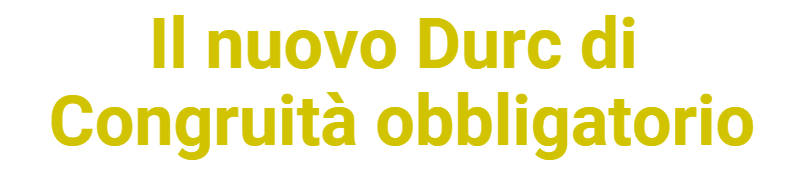 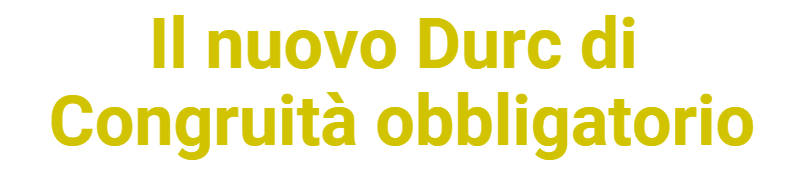 1° partecipante  (nome cognome) __________________________________________2° partecipante  (nome cognome) __________________________________________dell’Impresa   _____________________________________________________________Intendono  partecipare all’evento di (barrare la località di interesse):Da re-inviare compilato a info@cassaedilelaquila.itL’AQUILA  4/11/2021 ore 14.30Viale Alcide De Gasperi 60, L’Aquila(ingresso max 80 persone)SULMONA  9/11/2021 ore 14.30 Via Gennaro Sardi 42, Sulmona(ingresso max 20 persone)AVEZZANO  16/11/2021   ore 14.30Via Massimiliano Kolbe 26, Avezzano  (ingresso max 20 persone)